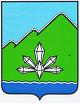 АДМИНИСТРАЦИЯ ДАЛЬНЕГОРСКОГО ГОРОДСКОГО ОКРУГА           ПРИМОРСКОГО КРАЯ ПОСТАНОВЛЕНИЕ _______________                             г. Дальнегорск                                 №   _______О внесении изменений в постановление администрацииДальнегорского городского округа от 31.05.2019 № 371-па«Об утверждении муниципальной программы 
«Переселение граждан из аварийного жилищного 
фонда в Дальнегорском городском округе» В соответствии с Федеральным законом от 06.10.2003 № 131-ФЗ «Об общих принципах организации местного самоуправления в Российской Федерации», постановлением Администрации Приморского края от 09.04.2019 № 217-па «Об утверждении региональной адресной программы «Переселение граждан из аварийного жилищного фонда в Приморском крае» на 2019-2025 годы» 
(в редакции постановления Администрации Приморского края от 28.02.2022 
№ 107-пп), постановлением администрации Дальнегорского городского округа от 19.07.2018 № 488-па «Об утверждении Порядка принятия решений о разработке, реализации и проведении оценки эффективности реализации муниципальных программ администрации Дальнегорского городского округа», руководствуясь Уставом Дальнегорского городского округа администрация Дальнегорского городского округаПОСТАНОВЛЯЕТ: Внести в постановление администрации Дальнегорского городского округа от 31.05.2019 № 371-па «Об утверждении муниципальной программы «Переселение граждан из аварийного жилищного фонда в Дальнегорском городском округе» (в редакции от 25.02.2022 № 218-па) следующие изменения:Раздел 5 муниципальной программы «Переселение граждан из аварийного жилищного фонда в Дальнегорском городском округе» изложить в следующей редакции:«5. Механизм реализации муниципальной программыМероприятия муниципальной программы предполагают переселение граждан из многоквартирных домов, признанных до 1 января 2017 года в установленном порядке аварийными и подлежащими сносу или реконструкции в связи с физическим износом в процессе их эксплуатации.Перечень многоквартирных домов, признанных до 1 января 2017 года в установленном порядке аварийными и подлежащими сносу или реконструкции в связи с физическим износом в процессе их эксплуатации, приведен в приложении № 10 к настоящей муниципальной программе.На решение поставленной задачи муниципальной программы по созданию безопасных, условий проживания населения Приморского края ориентированы основные мероприятия:строительство или приобретение благоустроенных жилых помещений, а также выплата лицам, в чьей собственности находятся жилые помещения, входящие в аварийный жилищный фонд, возмещения за изымаемые жилые помещения в соответствии со статьей 32 Жилищного кодекса Российской Федерации (далее - выкупная стоимость) за счет средств государственной корпорации - Фонда содействия реформированию жилищно-коммунального хозяйства, краевого бюджета, бюджета Дальнегорского городского округа. Мероприятие осуществляется посредством предоставления из краевого бюджета бюджету Дальнегорского городского округа субсидий на переселение граждан из аварийных домов в благоустроенные жилые помещения, источником финансового обеспечения которых являются средства государственной корпорации - Фонда содействия реформированию жилищно-коммунального хозяйства (далее соответственно - Фонд, субсидии) и средства краевого бюджета;переселение граждан из многоквартирных аварийных домов в благоустроенные жилые помещения. Мероприятие осуществляется путем предоставления жилого помещения по договору социального найма и договору мены. Предоставление жилых помещений осуществляется в соответствии со статьями 32, 86 и 89 Жилищного кодекса Российской Федерации.В рамках реализация данного направления гражданам, выселяемым из жилых помещений, занимаемых по договорам социального найма, предоставляются другие жилые помещения по договорам социального найма (в соответствии со статьями 86 и 89 Жилищного кодекса Российской Федерации).Собственникам жилых помещений, расположенных в аварийном жилищном фонде Дальнегорского городского округа, признанном таковым до 1 января 2017 года, в связи с изъятием указанных жилых помещений (в соответствии со статьей 32 Жилищного кодекса Российской Федерации) предоставляется:1. Гражданам - собственникам жилых помещений, не имеющим иных жилых помещений (на дату признания многоквартирного дома аварийным и подлежащим сносу или реконструкции), предоставленных по договору социального найма либо принадлежащих на праве собственности, предоставляется право выбора любого из нижеуказанных способов обеспечения их жилищных прав: выплата денежного возмещения за изымаемое жилое помещение в соответствии с действующим законодательством (по согласованию с собственником жилого помещения);предоставление взамен изымаемого жилого помещения другого жилого помещения с зачетом предусмотренного денежного возмещения (при наличии в собственности муниципального образования свободных жилых помещений). В случае если жилое помещение, подлежащее расселению, принадлежит гражданам на праве долевой либо совместной собственности, гражданам -собственникам такого жилого помещения, изъявившим желание получить возмещение за изымаемое жилое помещение, сумма выплаты рассчитывается исходя из доли, принадлежащей собственнику такого жилого помещения. Другим собственникам такого жилого помещения, изъявившим желание получить иное жилое помещение, пригодное для постоянного проживания, предоставляется жилое помещение, соответствующее по площади ранее занимаемому, но не более той, которая принадлежала таким гражданам на праве долевой либо совместной собственности, и не менее установленной действующими строительными нормами и правилами;2. Гражданам - собственникам жилых помещений, имеющим иные жилые помещения (на дату признания многоквартирного дома аварийным и подлежащим сносу или реконструкции), предоставленные по договору социального найма либо принадлежащие на праве собственности, предоставляется право выбора любого из нижеуказанных способов обеспечения их жилищных прав:выплата денежного возмещения за изымаемое жилое помещение в соответствии с действующим законодательством;предоставление взамен изымаемого жилого помещения другого жилого помещения с зачетом предусмотренного денежного возмещения. Разница между суммой денежного возмещения и стоимостью предоставляемого жилого помещения (определяется администрацией Дальнегорского городского округа) доплачивается гражданином за счет собственных (заемных) средств. В случае если жилое помещение, подлежащее расселению, принадлежит гражданам на праве долевой либо совместной собственности, гражданам – собственникам такого жилого помещения, имеющим иные жилые помещения (доли в иных жилых помещениях), выплачивается возмещение за изымаемое жилое помещение. Сумма выплаты за изымаемое жилое помещение рассчитывается исходя из доли, принадлежащей собственнику такого жилого помещения. Другим собственникам такого жилого помещения, изъявившим желание получить иное жилое помещение, пригодное для постоянного проживания, предоставляется жилое помещение, соответствующее по площади ранее занимаемому, но не более той, которая принадлежала таким гражданам на праве долевой либо совместной собственности, и не менее установленной действующими строительными нормами и правилами.3. Граждане - собственники жилых помещений, с которыми администрация Дальнегорского городского округа заключила соглашение о выплате возмещения за изымаемое жилое помещение в соответствии со статьей 32 Жилищного кодекса Российской Федерации, могут воспользоваться льготными ипотечным жилищными займами по программе «Доступная ипотека» на однократное приобретение (строительство) жилого помещения (квартиры) в многоквартирном доме на первичном или вторичном рынке жилья на территории Приморского края в соответствии с постановлением Администрации Приморского края от 30 августа 2018 года № 405-па«Об утверждении Порядка предоставления из краевого бюджета субсидии акционерному обществу «Корпорация развития жилищного строительства» на финансовое обеспечение (возмещение) затрат, связанных с предоставлением отдельным категориям граждан ипотечных жилищных займов со сниженной процентной ставкой».При реализации муниципальной программы рекомендуется руководствоваться следующими основными принципами:1. Комфортная квартира.Переселение граждан может осуществляться с увеличением до 20 % площади предоставляемого жилья с учетом нормативных значений и уровня комфорта;2. Комфортный двор.Переселение граждан в жилые помещения во вновь построенных многоквартирных домах должно проводиться с учетом создания комфортного внутридворового пространства, обеспеченного элементами благоустройства (детские площадки), стояночными местами, озеленением;3. Приоритетность первоочередного переселения граждан.При переселении граждан необходимо учитывать приоритетность переселения граждан старше 70 лет и граждан, относящихся к категории «инвалиды» (жилые помещения для данной категории граждан должны располагаться исключительно на первых или вторых этажах дома).В процессе реализации муниципальной программы ответственный исполнитель осуществляет следующие полномочия:1) формирует структуру муниципальной программы;2) обеспечивает разработку муниципальной программы, ее согласование с соисполнителями и утверждение в порядке, установленном муниципальными правовыми актами Дальнегорского городского округа;	3) размещает утвержденную муниципальную программу, все изменения к ней в сети Интернет:- на официальном сайте администрации Дальнегорского городского округа www. dalnegorsk-mo.ru;- в государственном реестре документов стратегического планирования, посредством заполнения электронной формы уведомления в системе ГАС «Управление»;4) организует реализацию муниципальной программы, обеспечивает внесение изменений в муниципальную программу и несет ответственность за достижение индикаторов (показателей) муниципальной программы, а также ожидаемых результатов ее реализации;5) осуществляет оперативный контроль реализации муниципальной программы с целью выявления возникновения проблем и отклонений хода реализации муниципальной программы от запланированного и принимает меры по их устранению;6) предоставляет отчетные данные в отдел экономики и поддержки предпринимательства администрации Дальнегорского городского округа для проведения мониторинга реализации муниципальной программы (на бумажном и электронном носителе;7) ежегодно, не позднее 15 декабря текущего финансового года, направляет в отдел экономики и поддержки предпринимательства администрации Дальнегорского городского округа и в финансовое управление администрации Дальнегорского городского округа согласованный с соисполнителями план-график реализации муниципальной программы на очередной финансовый год. Соисполнители муниципальной программы осуществляют следующие полномочия:- обеспечивают разработку и реализацию отдельных мероприятий, в реализации которых предполагается их участие;- представляют в срок до 10 числа месяца, следующего за отчетным кварталом, ответственному исполнителю информацию о ходе реализации отдельных мероприятий, в которых принимали;- представляют ответственному исполнителю информацию, необходимую для проведения оценки эффективности реализации муниципальной программы и подготовки годового отчета, в срок до 15 февраля года, следующего за отчетным годом;- несут ответственность за достижение индикаторов (показателей)  отдельных мероприятий, в реализации которых принимали участие.Внесение изменений в муниципальную программу осуществляется по инициативе ответственного исполнителя, либо во исполнение поручений администрации Дальнегорского городского округа и Главы Дальнегорского городского округа, в том числе, с учетом результатов оценки эффективности реализации муниципальной программы. При наличии соисполнителя, инициатива и обеспечение необходимых условий для корректировки программы, обеспечивается соисполнителем подпрограммы (мероприятия), по согласованию с ответственным исполнителем программы.Муниципальные программы подлежат приведению в соответствие с решением о бюджете не позднее трёх месяцев со дня вступления его в силу. Изменения в муниципальную программу вносятся в случаях, когда планируемые изменения бюджетных ассигнований оказывают значительное влияние на индикаторы (показатели) и ожидаемые результаты реализации муниципальных программ. В случаях, когда планируемые изменения бюджетных ассигнований не оказывают значительное влияние на индикаторы (показатели) и ожидаемые результаты программы изменения в муниципальную программу не вносятся.Решение о внесении изменений в муниципальную программу, отдельные мероприятия принимается ответственным исполнителем при условии, что планируемые изменения не приведут к ухудшению плановых значений целевых индикаторов, показателей муниципальной программы, а также к увеличению сроков исполнения мероприятий муниципальной программы.».Разместить настоящее постановление на официальном интернет-сайте Дальнегорского городского округа, сведения о муниципальной программе «Переселение граждан из аварийного жилищного фонда в Дальнегорском городском округе» разместить в государственной автоматизированной информационной системе «Управление».  Контроль за исполнением настоящего постановления возложить на заместителя главы администрации Дальнегорского городского округа, курирующего вопросы жизнеобеспечения.Глава Дальнегорскогогородского округа                                                                                    А.М. Теребилов